0494965WINNIPEG MB  R3C 3M2	Page 10246832Notice detailsCanada child benefit (CCB) and Ontario child benefit (OCB) noticeWe determined your annual entitlement based on the information we have. Please see the detailed explanation section for more information.Your annual CCB entitlement is $XXXX.00.Your annual OCB entitlement is $XXXX.00.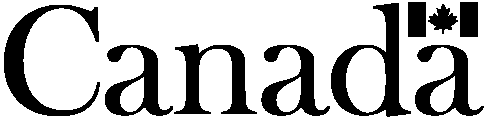 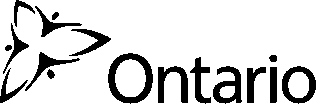 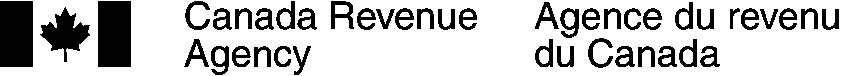 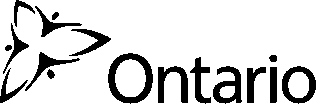 Your total annual entitlement is $XXXX.00.Thank you,FB51 E (16)XPage 2Detailed explanationThis notice represents the information processed as of June 27, 2017. Please                        read it and keep it for your records.                                                               The Canada child benefit and the Ontario child benefit are tax-free monthly                         payments made to eligible families to help with the cost of raising children                        under 18.                                                                                           The Ontario child benefit is fully funded by the Province of Ontario.                               Information used to calculate your entitlement                                                      Annual entitlement                                                                                  	Total                                                                                               	6,778.00Payment summary                                                                                     	Description                                                                                         	($) Amount	Canada child benefit	450.00	Ontario child benefit	114.830494966Page 3More informationYou must inform the CRA right away if:you moveyour marital status changes or you change your nameyou or your spouse or common-law partner are no longer a resident of Canadathe number of children in your care changesyou start or end sharing custody of one or more childrenyour banking information changesthe recipient of this notice is deceasedTo inform the CRA of any changes or if you have a question, go to www.cra.gc.ca/benefits, go to My Account at www.cra.gc.ca/myaccount, or call 1-800-387-1193.DefinitionsBase year: the year of the income tax return we use to calculate your benefitPayment period: the 12-month period that begins in July and runs through June of the next yearFamily net income: the income on line 236 on your tax return and, if applicable, on your spouse's or common-law partner's return, minus any universal child care benefit (UCCB) and registered disability savings plan (RDSP) income you received, plus any UCCB and RDSP amounts you repaid during the tax year Debit (DR) is the amount you owe us and credit (CR) is the amount we owe you If you want to register a formal dispute:- go to www.cra.gc.ca/resolvingdisputes; you have 90 days from the date of this notice to register your dispute.Help for persons with hearing, speech, or visual impairmentsYou can get this notice in braille, large print, or audio format. For more information about other formats, go to www.cra.gc.ca/alternate. If you use a teletypewriter, call 1-800-665-0354.For confidentiality reasons, CRA agents can discuss this notice only with you or your authorized representative. Social insurance numberXXX XXXBase year2016Payment periodJul 2017 - Jun 2018Date issuedJul 20, 2017Tax centreWinnipeg MB R3C 3M2Bob HamiltonCommissioner of RevenueBob HamiltonCommissioner of RevenueKathleen Wynne Premier of OntarioKathleen Wynne Premier of OntarioAccount summaryWe deposited this amount in your bank account.Amount deposited:	$XXX.00Date deposited:	Jul 20, 2017Account summaryWe deposited this amount in your bank account.Amount deposited:	$XXX.00Date deposited:	Jul 20, 20172016 family net income$XXXXMarital statusSingleProvince or territory of residenceOnt.Eligible childrenXXXXXXXXDescription                                                                                         ($) AmountCanada child benefit5,400.00Ontario child benefit1,378.00Amount direct deposited                                                                             Entitlement schedule                                                                                Amount direct deposited                                                                             Entitlement schedule                                                                                Amount direct deposited                                                                             Entitlement schedule                                                                                564.83Date                                          ($) CCB($) OCB($) TotalJuly 20, 2017450.00114.83564.83August 18, 2017450.00114.83564.83September 20, 2017450.00114.83564.83October 20, 2017450.00114.83564.83November 20, 2017450.00114.83564.83December 13, 2017450.00114.83564.83January 19, 2018450.00114.83564.83February 20, 2018450.00114.83564.83March 20, 2018450.00114.83564.83April 20, 2018450.00114.83564.83May 18, 2018450.00114.83564.83June 20, 2018450.00114.87564.87My AccountUse My Account to see and manage your benefits information online:track your child and family benefits paymentsupdate your addressview and update children in your carechange your marital statusarrange your direct deposit... and much moreTo register, go to www.cra.gc.ca/myaccount.